.Starts after: 16 countsWalk R, Mambo L, Walk L, Mambo R, Cross, ¼ Turn R, Side, Cross, Side, BehindSide, Together, Cross, Side, Behind, ¼ Turn L, Rocking chair, Step, Turn ½ LCoaster Step R fwd, ¼ Turn L, Sweep, Sailor Step, Walk 5x (full turn)Lock Step L, Scuff, Lock Step R, Scuff, Step fwd, ½ Turn R, Full Turn RStart Again, EnjoyValentino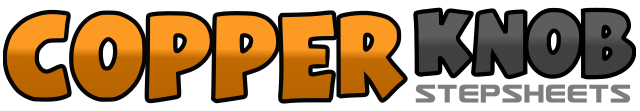 .......Count:32Wall:4Level:Beginner.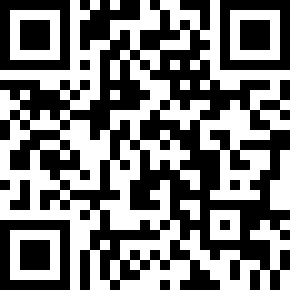 Choreographer:Pim van Grootel (NL) - March 2011Pim van Grootel (NL) - March 2011Pim van Grootel (NL) - March 2011Pim van Grootel (NL) - March 2011Pim van Grootel (NL) - March 2011.Music:Valentino - Diana BirchValentino - Diana BirchValentino - Diana BirchValentino - Diana BirchValentino - Diana Birch........1RF Walk forward2LF Step to left side&RF Recover weight3LF Step forward4RF Step to right side&LF Recover weight5RF Cross over LF6LF ¼ Turn right stepping backwards7RF Step to right side&LF Cross over RF8RF Step to right side&LF Cross behind RF1RF Step to right side2LF Step next to RF&RF Cross over LF3LF Step to left side4RF Cross behind LF&LF ¼ Turn left stepping forward5RF Step forward&LF Recover weight6RF Step backwards&LF Recover weight7RF Step forward8LF ½ Turn left stepping forward1RF Step forward&LF Step next to RF2RF Step backwards, sweep LF ¼ Turn left behind RF3LF Cross behind RF&RF Step to right side4LF Step to left side5RF ¼ Turn right stepping forward6LF ¼ Turn right stepping forward7&8Walk R,L,R ½ Turn right1LF Step forward&RF Lock behind LF2LF Step forward&RF Scuff3RF Step forward&LF Lock behind RF4RF Step forward&LF Scuff5LF Step forward6RF ½ Turn right stepping forward7LF ½ Turn right stepping backwards&RF ½ Turn right stepping forward8LF Step forward